Publicado en 03550/ San Juan el 13/08/2013 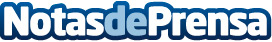 Exclusivo cargador semirrígido para IPhone y Smartphones disponible en www.helpingstuff.comEn HelpingStuff.com puedes adquirir el nuevo cargador Une Bobine, para iphone y teléfonos con micro USB, exclusivo en España. Esta tienda online de utensilio singulares y regalos curiosos, incluye desde hace unos pocos días este espectacular gaget.Datos de contacto:Jose JoverHelping Stuff manager639582025Nota de prensa publicada en: https://www.notasdeprensa.es/exclusivo-cargador-semirrigido-para-iphone-y-smartphones-disponible-en-wwwhelpingstuffcom Categorias: Imágen y sonido Telecomunicaciones Dispositivos móviles Innovación Tecnológica http://www.notasdeprensa.es